Стартовал приём заявок на Всероссийский конкурс социальных изменений «Детский форсайт»

В январе стартовал прием заявок на Всероссийский конкурс социальных изменений «Детский форсайт». Конкурс проводится при партнерстве Минстроя России и направлен на создание условий для вовлечения школьников в развитие территорий своего проживания через реализацию социальных и социально-предпринимательских проектов.

Заявки принимаются до 28 февраля 2021 года. Принять участие смогут:

- участники – подростки от 12 до 17 лет;
- проектные команды – от 2 до 5 человек.

Также участники должны иметь реализованный социально-значимый проект.

В 2021 году Конкурс представлен в нескольких номинациях: креативный город – проекты культурно-массовой направленности; умный город – проекты по применению современных технологий для развития и продвижения территорий; красивый город – проекты по благоустройству городского пространства в модернизации городской среды, экологичный город – проекты, направленные на улучшение экологической обстановки на территории; добрый город – проекты по созданию социальных сервисов для жителей городов.

«В федеральном проекте «Формирование комфортной городской среды» предусмотрено участие жителей от 14 лет. Для нас важно, чтобы молодые граждане нашей страны принимали активное участие в развитии территорий и предлагали идеи по усовершенствованию городов. В этом году мы запланировали несколько мероприятий для школьников, одно из которых – этот конкурс. Приглашаем к участию и ждем ваши проекты», —сказал замглавы Минстроя России Максим Егоров.

Победители Конкурса получат финансовую поддержку на развитие проекта от организатора конкурса и шанс стать участником Форума «Детский форсайт». Кроме того, победители встретятся с руководством Минстроя России, регионов и с известными архитекторами России.

Чтобы принять участие в Конкурсе, необходимо заполнить форму регистрации на сайте: http://forsight-konkurs.ru/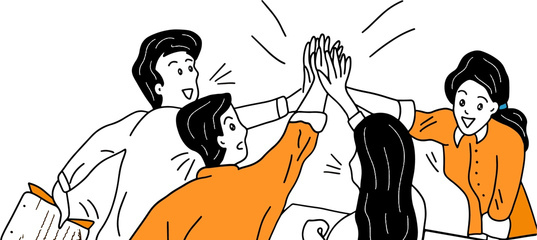 